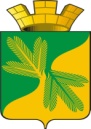 АДМИНИСТРАЦИЯГОРОДСКОГО ПОСЕЛЕНИЯ ТАЁЖНЫЙСоветский районХанты-Мансийский автономный округ - Югра РАСПОРЯЖЕНИЕ«26» августа 2019 г.                                                                                                                     №73п.ТаёжныйО внесении изменений в Распоряжение №39от 29 мая 2018г. «Об утверждении плана мероприятий («дорожной карты»)по исполнению Распоряжения Правительства Ханты-Мансийского автономного округа- ЮгрыОт 06.04.2018 №151-рп «О Концепции территориального общественногосамоуправления в Ханты-Мансийскомавтономном округе- Югре до 2025 года»В целях исполнения на территории городского поселения Таёжный пункта 2 плана мероприятий по исполнению подпункта «а» пункта 3 перечня поручений Президента Российской Федерации от 07.09.2017 №Пр-1773, утвержденного распоряжением Правительства Ханты-Мансийского автономного округа- Югры №151-рп от 06.04.2018г.:План мероприятий («дорожную карту») по исполнению распоряжения Правительства Ханты-Мансийского автономного округа- Югры №151-рп от 06.04.2018г. (приложение), утвержденный Распоряжением №39 от 29 мая 2018 года, изложить в новой редакции.2.	Контроль за выполнением распоряжения оставляю за собой.Глава городского поселения Таёжный                                                     Н.И.СимоноваПриложение 														к распоряжению администрации 														городского поселения Таёжный                                                                                                           		от 26.08.2019 № 73План мероприятий («дорожная карта») по реализации Концепции развития территориального общественного самоуправления в г.п.ТаёжныйNп/пМероприятияОтветственные исполнителиСрок реализации1.Проведение инвентаризации (формирование перечня и текстов актуальных редакций) действующих муниципальных нормативных правовых актов, принятых по вопросам организации и осуществления территориального общественного самоуправления (далее - ТОС) на территории муниципального образования Городское поселение ТаёжныйАдминистрация г.п.Таёжныйпостоянно, до 31.12.20252.Принятие (при необходимости) муниципальных нормативных правовых актов в целях создания достаточной правовой базы для содействия созданию и развитию ТОС на территории муниципального образования городское поселение ТаёжныйАдминистрация г.п.Таёжныйпостоянно, до 31.12.20253.Информирование жителей городского поселения Таёжный о территориальном общественном самоуправлении:- на официальном сайте муниципального образования городское поселение Таёжный;- в газете «Вестник Таёжного»- распространение информации голосовым оповещением;- на мероприятиях с участием организаций и индивидуальных предпринимателей;- на заседаниях общественных советов городского поселения ТаёжныйАдминистрация г.п.Таёжныйпостоянно, до 31.12.20254.Организация участия специалистов администрации городского поселения Таёжный и представителей некоммерческих организаций в обучающих мероприятиях по вопросам развития и поддержки ТОСАдминистрация г.п.Таёжныйпостоянно, до 31.12.20255.Организация и проведение форумов, семинаров, конференций, "круглых столов" по вопросам организации и осуществления ТОСАдминистрация г.п.Таёжныйпостоянно, до 31.12.20256.Рассмотрение вопроса о создании ТОС, обсуждение итогов, перспектив и направлений развития на:очередных заседаниях общественных советов городского поселения ТаёжныйАдминистрация г.п.Таёжныйпостоянно, до 31.12.2025Рассмотрение вопроса о возможности привлечения ТОС к реализации мероприятий, направленных на удовлетворение социально-бытовых потребностей граждан, проживающих в границах ТОС (озеленение, обслуживание детских площадок и др.)постоянно, до 31.12.2025Обеспечение предоставления мер финансовой поддержки инициатив ТОС по реализации социально-значимых мероприятийпостоянно, до 31.12.2025